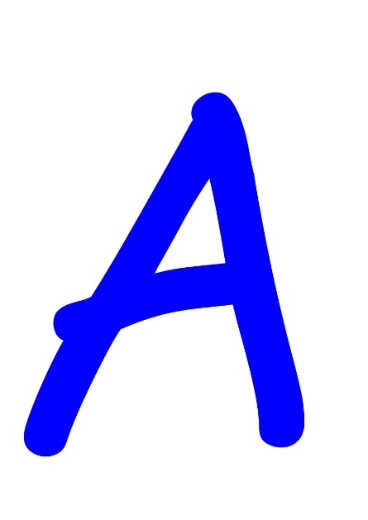 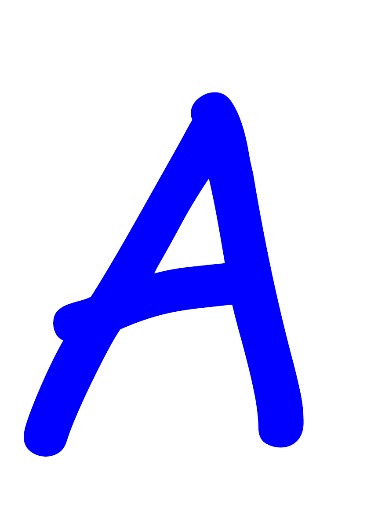 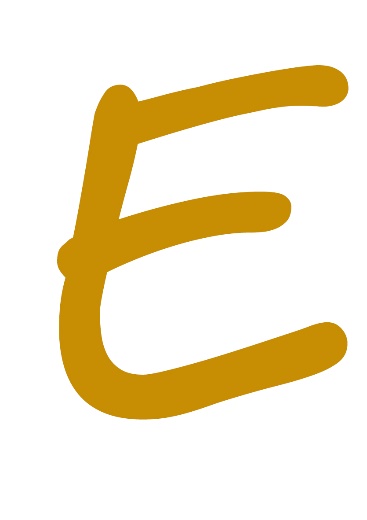 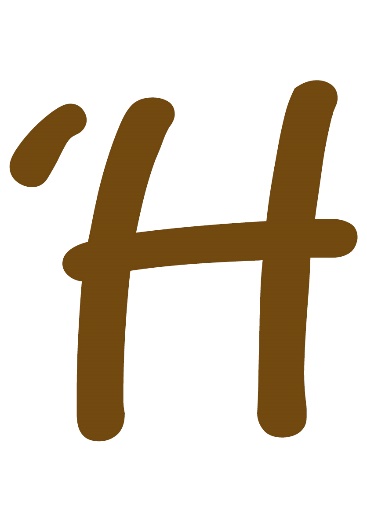 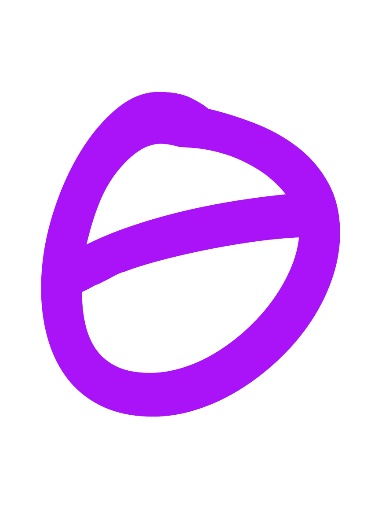 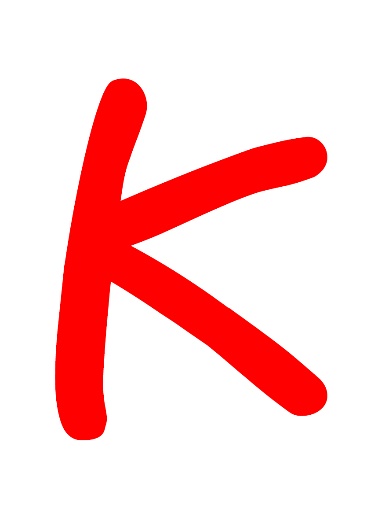 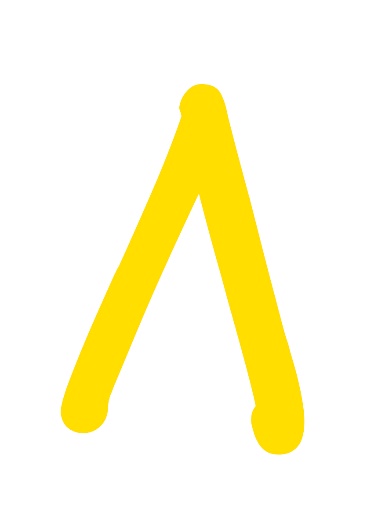 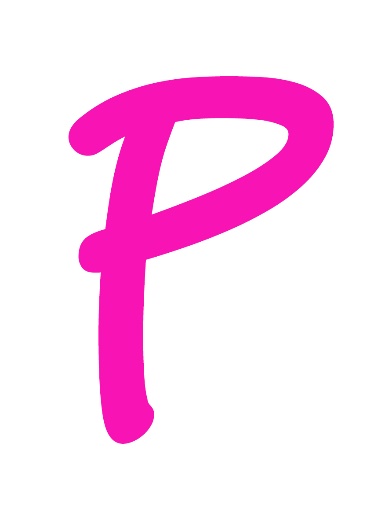 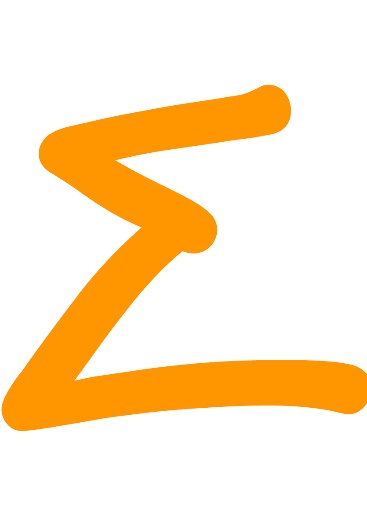 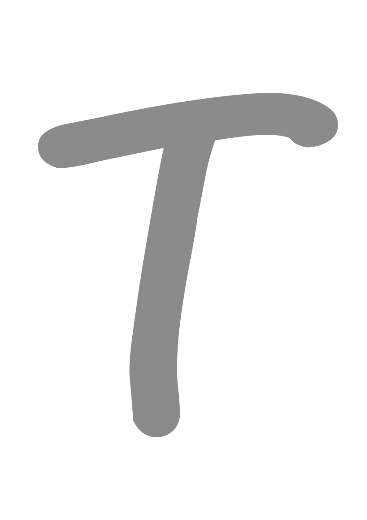 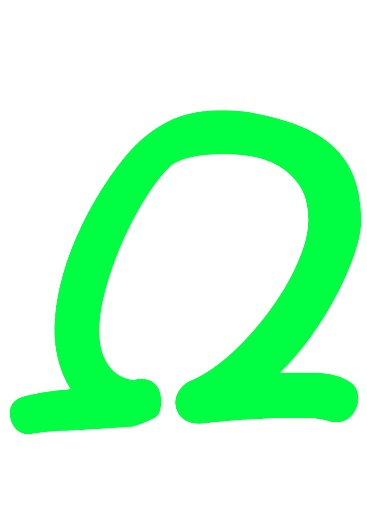 ΚΑΛ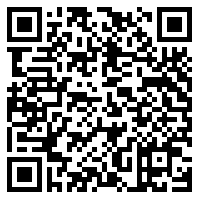 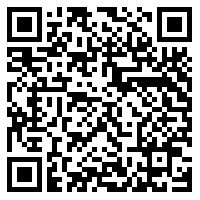 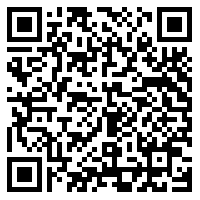 ΩΣΗ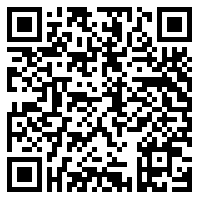 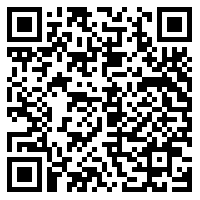 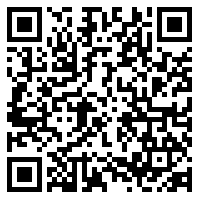 ΡΘΑ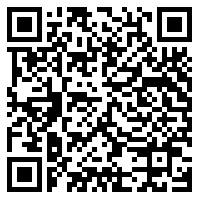 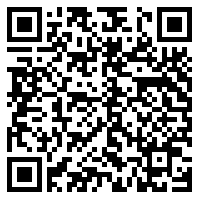 ΤΕ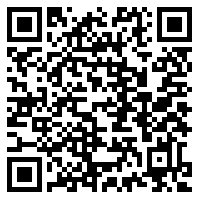 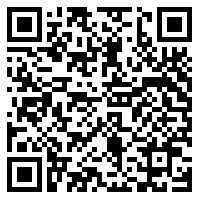 